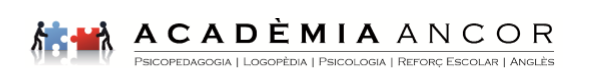 MATRÍCULA   CURS   2020-2021DADES ALUMNE/A:NOM I COGNOMS:DATA DE NAIXEMENT:ADREÇA:POBLACIÓ:				CODI POSTAL:ADREÇA ELECTRÒNICA DEL PROFESSOR/A:DADES ACADÈMIQUES:CURS:				CICLE:CENTRE ON CURSA ELS ESTUDIS:                                                  HA REPETIT CURS:       SÍ 		NOADAPTACIONS CURRICULARS:  NO  	      SÍ	             A QUINES ÀREES?MODALITAT DE MATRÍCULA: REFORÇ	            ANGLÈS                REEDUCACIÓ PS	         LOGOPÈDIA            PSICOLOGIADADES DEL PARE/MARE/TUTOR:NOM I COGNOMS:MÒBIL:                                                            TELÈFON:				ADREÇA ELECTRÒNICA DEL PARE/MARE/TUTOR/A:NIF:				PARENTIU:PROFESSIÓ PARE:					PROFESSIÓ MARE: MODALITAT  DE PAGAMENT:   QUOTA  MENSUAL 	                       TARIFA  SESSIÓ/CLASSE   AUTORITZO AL MEU FILL/FILLA  A MARXAR SOL/SOLA A CASA:     SÍ                NO	GRUP A L’ACADÈMIA (A OMPLIR PEL CENTRE)-    PROFESSOR:                                    DIA:                                    HORARI:He llegit, i estic conforme (signatura pare/mare/tutor) Terrassa, a __________  de ___________________ de ________AUTORITZACIÓ DE CESSIÓ GRATUÏTUA DE DRETS D’IMATGEAutoritzo a l’Acadèmia Ancor a la presa d’imatges de l’esmentat alumne per il·lustrar materials comunicatius de caràcter gràfic i audiovisual. Les imatges podran ser difoses en qualsevol mitjà (TV, premsa, material promocional, publicitat...). La distribució podrà efectuar-se únicament amb caràcter gratuït i amb l’objectiu de difondre les activitats de l’Acadèmia Ancor.Aquesta autorització és completament gratuïta, i em comprometo a no reclamar cap compensació, pagament, i/o indemnització a canvi del permís acordat amb l’Acadèmia Ancor per a la utilització de la imatge de la persona a qui represento.                                            AUTORITZO                      SÍ                        NOAUTORITZACIÓ SORTIDESAutorització per participar en totes les activitats que organitzi l’Acadèmia i que impliquin la sortida del centre. Aquestes s’aniran planificant durant el curs si escau i s’avisarà degudament a les famílies.                                            AUTORITZO                       SÍ                        NOTRACTAMENT DE DADESEn nombre de l’empresa tractem la informació que se’ns facilita amb la finalitat de proveir-los el servei sol·licitat i realitzar la facturació d’aquest. Les dades proporcionades es conservaran mentre es mantingui la relació comercial o durant els anys necessaris per complir les obligacions legals. Les dades no se cediran a tercers excepte en aquells casos que existeixi una obligació legal. Vostè té dret a obtenir confirmació sobre si a l’Acadèmia ANCOR s’estan tractant les seves dades personals. Per tant, té dret a decidir a accedir a les seves dades personals, rectificar la informació inexacta o sol·licitar la seva supressió quan ja no siguin necessàries. Autoritzo a l’Acadèmia Ancor a fer ús de les meves dades personals per oferir-me productes i serveis relacionats amb els sol·licitats i fidelitzar-me com a client.En /Na ___________________________________________ amb DNI número________________com a pare/mare/tutor de l’alumne:__________________________________________________TERRASSA,  a.......................de ..................................de 201..................SIGNATURA: PARE/MARE/ TUTOR